ESCOLA _________________________________DATA:_____/_____/_____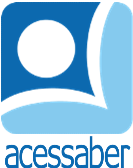 PROF:_______________________________________TURMA:___________NOME:________________________________________________________AS FORMIGAS E O GAFANHOTOCerta vez, durante uma noite fria de inverno, uma comunidade de formigas estava jantando alguns deliciosos grãos assados ao sol. De repente, elas ouviram um "toc-toc” na porta. Quando uma formiga soldado abriu a porta, elas tiveram uma visão triste. Era um gafanhoto, que estava em uma condição de dar dó! Ele estava exausto e torto de fome e tinha quase perdido sua alegria de viver! - Ah, o que será de mim?! - ele lamentou. - Estou com tanta fome! Por favor, queridas formiguinhas, vocês não compartilhariam um pouco de seus grãos comigo?As formigas ficaram com muita pena dele, mas educadamente disseram:- Irmão gafanhoto, como é que você ficou nessa condição lamentável? Você não armazenou durante o verão?E o tolo gafanhoto respondeu:- Juntar comida no verão? Ah, não! Durante o verão, eu cantei ao sol o dia inteiro!As formigas já não tinham mais pena do preguiçoso gafanhoto e responderam:- Pois bem! Se você cantou o dia inteiro no verão, então, você precisará dançar o dia inteiro no inverno! - e bateram a porta na cara dele!QuestõesQual é o título do texto?R: __________________________________________________________________Quantos parágrafos há no texto?R: __________________________________________________________________Em que estação do ano se passa esta história?R: __________________________________________________________________O que as formigas estavam fazendo quando ouviram bater na porta?R: __________________________________________________________________Quem estava batendo na porta?R: ______________________________________________________________________________________________________________________________________O que as formigas perguntaram para o gafanhoto?R: ______________________________________________________________________________________________________________________________________________________________________________________________________________________________________________________________________________O que o gafanhoto fez no verão?R: ______________________________________________________________________________________________________________________________________________________________________________________________________________________________________________________________________________Qual foi a primeira impressão das formigas em relação ao gafanhoto?R: ______________________________________________________________________________________________________________________________________O que as formigas decidiram fazer com o gafanhoto?R: ______________________________________________________________________________________________________________________________________________________________________________________________________________________________________________________________________________Explique com suas palavras a frase abaixo.Se você cantou o dia inteiro no verão, então, você precisará dançar o dia inteiro no inverno!R: __________________________________________________________________________________________________________________________________________________________________________________________________________________________________________________________________________________________________________________________________________________